Opsporing og henvisning ang. selvskade til projekt - Min vej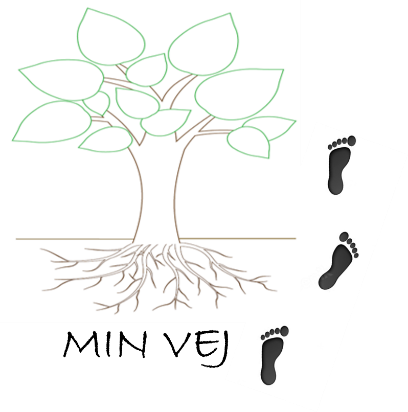 Formålet med guidenFormålet med denne guide er at understøtte, om en bekymring for den unges selvskader i et omfang som du bør være opmærksom på, samt at hjælpe dig til at få afdækket om en ung kan blive henvist til projektet. Hvis du har udfyldt henvisningsskemaet, skal det sendes til minvej@svendborg.dk, her vil henvisningsforum vurderer din henvendelse.Introduktion til samtalenIndled med din bekymring, de nævnte spørgsmål i temaerne nedenfor er tænkt som hjælpespørgsmål, som kan understøtte din samtale, hvis du fx har svært ved at få samtalen i gang, eller du har brug for at blive mere konkret. Temaerne er beregnet til at understøtte din faglige vurdering, så du får afdækket nok om forstyrrelsen, til at udfylde henvisningsskemaet. Grundlag for henvisning til projektetDen unge skal have en nedsat funktionsevne som følge af selvskaden. Den unge skal have motivation til at indgå i en indsats, og ville en øget trivsel. (Det er ikke nok at forældre eller kæreste osv. ønsker en forandring)For de unge, som vi ikke tager ind i projektet, vil der være en tydelig vejledning til hvad der så kan/skal ske, fx ÅAR, alm. familiebehandling, LMS i Odense, andet)  HenvisningsforløbFormålet med samtalenDet er vigtigt, at du er tydelig omkring formålet med samtalen, og at du beder om lov til at spørge ind til den unges trivsel og den unges brug af selvskade som strategi.Efter hvert tema kan du bede den unge om at vurdere alvorligheden af det beskrevneVurdering: Hvis alle 4 temaer vurderes grønne -> afslut her, vær fortsat opmærksom i en periode, men bekymringen om den unges selvskadeadfærd er ikke aktuel pt. 1 eller flere gule/røde -> gå videre og udfyld henvisningsskemaetMere end 2 røde -> guide den unge videre til egen læge, overvej om der er behov for en underretning eller anden handling. Tegn på den selvskadende adfærd skal som minimum vise sig ved, at den unge:Har aktuelle tanker om at selvskade.Mindst en gang inden for de seneste tre måneder har udøvet (ikke-suicidal) selvskade (fx skåret sig, brændt sig, kradset sig til blods, slået sig eller slået en kropsdel ind i noget).Henvisningsskema til Projekt ” Min vej” – mod selvskade og spiseforstyrrelse 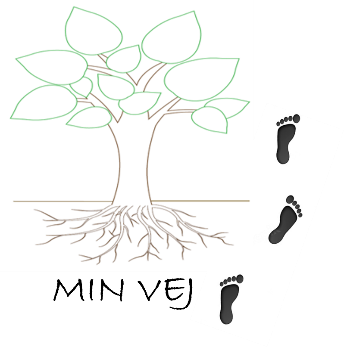 Er du mellem 12 og 29 år og har problemer med selvskade, eller har et udfordret forhold til spisning? Påvirker dette dig i et omfang at det går dette ud over dit sociale liv, skole, arbejde eller måske din familie? Så kan projekt ”Min vej” måske være noget for dig.  Projektet har til formål at hjælpe mennesker, der er udfordret af selvskade eller spiseforstyrrelse. Gennem samtaler (både mulighed for individuelle, i grupper og til pårørende) hjælper vi mennesker med at leve et liv, der ikke er så påvirket af selvskade eller et udfordrende forhold til spisning.Projektet har også til formål, at du ikke står alene, så vi har fokus på alt det der kan støtte og styrke og hjælpe. Du er altid velkommen til at tage venner og familie med til samtalerne. Vi har også fokus på hvad du/I har gjort for at klare problemerne. Dine erfaringer og løsnings-ideer kan hjælpe andre – og andres ideer kan hjælpe dig. I gruppeforløbene er der også andre, der kan støtte dig/jer og du/I kan støtte andre.Efter du er henvist, så bliver du/I ringet op af en af os fra projektet. Hvis I har uddybende spørgsmål, så tager vi dem der. Hvis dette kunne være noget for dig eller jer skal I udfylde nedenstående spørgsmål, så vi har lidt fornemmelse af hvem du/I er og hvad I håber på, for at blive henvist skal det fremgå hvad du som ung, ønsker at fortælle os.Hvis skemaet udfyldes af en lærer, pædagog, forældre eller andre, skal det udfyldes sammen med den unge. Du skal være bosiddende i Svendborg Kommune for at komme i betragtning til projektet. Send skemaet til minvej@svendborg.dk Vi glæder os til at snakke med dig og jer!--------------------------------------------------------------------------------------------------------------------------------------------
I hvilken grad vurderer du overordnet at problemet påvirker dit liv?__________ 	Er du interesseret i et individuelt samtaleforløb på op til 12 gange.__________	Er du interesseret i et gruppeforløb med andre i din alder hvor man kan dele erfaringer med udfordringer og at klare disse? __________	Er der nogen i dit netværk/forældre, der er interesserede i et gruppeforløb med andre pårørende/netværkspersoner (hvem?)Opmærksomhedspunkter Der findes forskellige typer af selvskadende adfærd. De mest almindelige metoder til at selvskade er at skære, bide, rive, kradse, brænde eller slå sig selv. Blandt piger er den mest udbredte metode at skære sig selv (’cutting’), og blandt drenge er der flest, som slår sig selv.Selvskade er en mestringsstrategi, hvor den unge forsøger at håndtere udfordringer og svære følelser. Selvskaden er derfor et symptom på underliggende problemer med trivsel, selvværd, forholdet til forældre, relationer til kammerater eller noget andet.Det er vigtigt at undersøge alvorligheden af selvskaden, samt om den unge er i akut fare for sig selv – enten pga. alvorlig selvskade eller selvmordsplaner. Hvis personen har planer om alvorlig selvskade eller selvmord, bør du kontakte en pårørende, egen læge eller psykiatrisk skadestue. Dybe ar/sår på lår og maveregion er mere alvorligt end overfladiske skrammer og rifter på armene.Mange unge der gør selvskade, har samtidig tanker om selvmord. Vær opmærksom på at dette kan være meget svært for den unge at dele med andre.  Selvskade kan dog optræde i mange forskellige former og grader af alvorlighed. Det er relevant at skelne mellem enkeltstående tilfælde af selvskade og gentagne selvskadende handlinger. Hvis den unge har enkeltstående selvskadende handlinger bag sig, men ikke ellers har bekymrende adfærd, vil det i mange situationer være nok, at du har en øget opmærksomhed på personens trivsel. Det ses ofte, at unge med selvskade samtidig udviser tegn på mistrivsel, depressive tegn eller skader sig selv indirekte fx bliver involveret i slåskampe, udsætter sig selv for ”self-baiting” hvor personer bevidst forsøger at nedgøre sig selv online, hvor det handler om at opfordre andre til at nedgøre én.Hvordan defineres let til moderat selvskade:Den moderate selvskadeDen moderate selvskade kendetegnes ved lav dødelighed og ofte overfladiske skader på kroppen, fx ved cutting eller brændemærker. Denne type forekommer hyppigst blandt befolkningen og kan betragtes som et problem i samme størrelsesorden som spiseforstyrrelser. Den tvangsmæssige selvskade omfatter tvangsselvskadende handlinger og forbindes ofte med hårplukning (trikotillomani). Denne type foregår stort set uafhængig af eksterne omstændigheder eller den følelsesmæssige tilstand personen befinder sig i. Denne type af selvskade er en form for tvangsmæssig vane og foregår derfor ofte automatisk og ureflekteret.Den impulsive selvskade kan enten være episodisk eller repetitiv. Hvor den episodiske selvskade omfatter episoder, hvor personen ikke kan modstå den umiddelbare impuls eller lyst til at skade sig selv, fungerer den repetitive selvskade som en automatisk reaktion på svære følelser og situationer. Ved repetitiv selvskade bliver selvskaden en integreret del af personens selvbillede, og der udvikles en form for afhængighed af selvskaden.Navn, cpr, alder, adresse, mail, telefonnummer:Navn, mail, telefonnummer på forældre:Evt sagsbehandler – kontaktperson, anden støtte:Dato og evt. henviser: Lidt kort fortalt om dig: hvad vil du gerne fortælle os om dig selv. (f.eks.: hvor bor du, hvem bor du sammen med, familie, skole, klasse, fritid, venskaber)Andet vigtigt, du synes vi skal vide?Hvad ønsker du, der skal ændre sig i relation til problemet (selvskade/eller spiseforstyrrelse)? Fortæl lidt kort om problemet. Hvornår fylder det mest og hvornår fylder det mindst, og hvor lang tid har problemet fyldt i dit liv? Hvad håber du på skal ændre sig? Er der andre tiltag/behandling/samtaler i gang i relation til udfordringerne i dit liv? Fx er du henvist/i gang med et forløb i psykiatrien? Hvem, hvad, hvor?